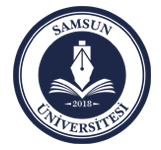 SAMSUN ÜNİVERSİTESİŞÜPHELİ İFADE İSTEM FORMUSayın......Samsun Cumhuriyet Başsavcılığına yapılan şikayet üzerine …………… suçu nedeniyle verilen ……….. tarihli ve Sor.No:………., K.No:………… sayılı görevsizlik kararı gereği hakkınızda başlatılan ceza soruşturmasını yürütmek üzere,…….. Makamının ……… tarihli ve ………… sayılı emri ile soruşturmacı olarak görevlendirilmiş bulunmaktayım.Tarafınıza yöneltilen iddialarla ilgili ekte gönderilen tutanaktaki soruların cevaplarından oluşacak yazılı savunmanızı kimlik bilgileri alanını da doldurarak ...... (en az 7) gün içerisinde tarafıma ulaştırmanızı; herhangi bir geçerli mazeretiniz olmadığı halde belirtilen süre içerisinde savunma vermemeniz durumunda, savunma hakkından vazgeçmiş sayılacağınızı ve mevcut delillere göre hakkınızda karar verileceği hususunu bilgilerinize rica ederim.Tarih Soruşturmacı/İncelemeciEk: ...sayfa(Adı Soyadı – İmzası)